Name : Murali Krishna Vanam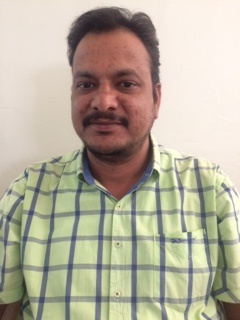 Qualification:MS,Ph.dExperience10 YearsArea of InterestBiometrics Subjects ThoughtC,C++,Biometrics,Software Engineering,Software Project Management,Artificial Intelligence & MFCS.Research Publication1)Vein Pattern Recognition Using ROI Extraction2)A New Approach to Vein Pattern Authentication